Kretanje životinja-3Ako je tvrdnja točna zaokruži DA, a ako je netočna zaokruži NE.Ribe se u zraku kreću pomoću peraja.					DA	NEVećina životinja na kopnu kreće se pomoću nogu. 		DA	NEŠišmiši se kreću po tlu.							DA	NEPtice lete pomoću krila u vodi.						DA	NEKomarac se kreće u vodi.						DA 	NE Zaokruži životinje koje se kreću u vodi.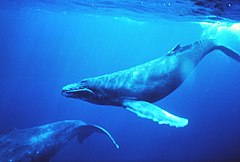 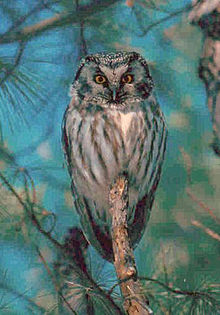 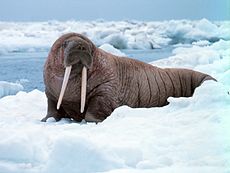 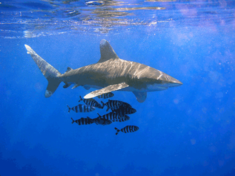 Slike preuzete s: https://hr.wikipedia.org/